             10th Annual BOULEVARD OF WHEELS CUSTOM CAR SHOWPresented by STREET DREAMS CORVETTE CLUB Inc.	Judging by category	 Trophies will Be awarded to 1st & 2nd place in each class    classes may varyShow classCORVETTE		CAMARO/FIREBIRD  	MUSTANG		CLASSICC1/C2 			1ST GEN				1ST/2ND GEN		ANTIQUEC3			2ND GEN			3RD/4TH GEN		EXOTICC4			3RD GEN				5TH/6TH GEN		EUROPEANC5			4TH GEN				FORD      		IMPORT TUNERC6			5TH/6TH GEN 			CHEVELLE		TRUCK /SUVC7			VIPER			              GTO (Classic)                    MOTORCYCLETRI-FIVE CHEVY               CHARGER/300		              GTO/G8 (Modern)	Vintage Sport CarNOVA/CHEVY II 	CHALLENGER		              SPORT COMPACT	BEST IN SHOW (Vette)GM                                     CHRYSLER                                      MISCELLANEOUS             BEST IN SHOWFinal classification subject to change on the day of the showShow schedule9:00am – 11:30am registration 11:30AM Judging will start 2:00pm end of show…………………………………………………………………………………………. Make checks payable to Street Dreams Corvette Club. Mail to P.O. Box 6758 Virginia Beach, VA 23456. All pre-registrations must be received by August 29, 2018. For more info call.  (757) 717-4523 or email jpdav@cox.netLiability release:  Entrance and participants release and discharge Street Dreams Corvette Club and their sponsors from any damages, injuries and or losses that may be suffered by any entrant or participants to person or property.  Please bring proof of insurance.Name_____________________________________________________________Address___________________________________________________________City ____________________________________ State______ Zip____________Phone ____________________________ E-mail__________________________Year ______ Make ____________ Model _______________Color____________Club Affiliation_____________________________________________________Signature_____________________   Date________ Amount Enclosed_________Rules, regulation and policies:  SDCC club members, sponsors or affiliates are not eligible for trophies raffles or prize money.  Any lewd behavior, irresponsible driving and/or conduct deemed objectionable to the events’ well being may result in participant being disqualified and or escorted off  the premises and denied any further involvement in this event and/or future events hosted by Street Dreams Corvette Club. 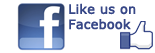 